MENINGKATKAN HASIL BELAJAR MATEMATIKA MELALUI   MODEL PEMBELAJARAN MAKE A MATCH  MATERI BILANGAN PECAHAN PADA SISWA  KELAS IV  DI  SD  SWASTA  ABDI  SUKMA  KECAMATAN MEDAN JOHORABSTRAKTIARA SAPITRI TANJUNG 	Penelitian ini bertujuan untuk mengetahui pembelajaran melalui: (1) hasil belajar siswa sebelum menggunakan model pembelajaran make a match pada mata pelajaran Matematika di kelas IV SD Swasta  Abdi  Sukma   Kecamatan Medan Johor. (2) Penerapan model pembelajaran make a match pada mata pelajaran matematika di kelas IV SD Swasta  Abdi  Sukma   Kecamatan Medan Johor. (3) Hasil belajar siswa setelah menggunakan model pembelajaran make a match pada mata pelajaran Matematika di kelas IV SD Swasta  Abdi  Sukma   Kecamatan Medan Johor. Jenis penelitian yang digunakan adalah Penelitian Tindakan Kelas (PTK) yang dimana penelitian ini berlangsung selama 3 siklus dengan populasi penelitian ini adalah siswa kelas IV  SD Swasta  Abdi  Sukma   Kecamatan Medan Johor yang berjumlah 25 siswa.Teknik pengumpulan data pada penelitian ini adalah observasi dan tes. Teknik analisis data yang digunakan adalah teknik analisis deskriptif . Berdasarkan hasil penelitian dapat disimpulkan bahwa hasil belajar setelah menerapkan model pembelajaran make a match pada siklus I adalah 40%, siklus II 72% dan siklus III 88%. Dengan demikian, dapat disimpulkan bahwa penggunaan model pembelajaran make a match dapat meningkatkan hasil belajar siswa pada mata pelajaran matematika materi bilangan pecahan di kelas IV SD Swasta Abdi Sukma Kecamatan Medan Johor.Kata Kunci :  Model Pembelajaran Make A Match, Hasil Belajar, Matematika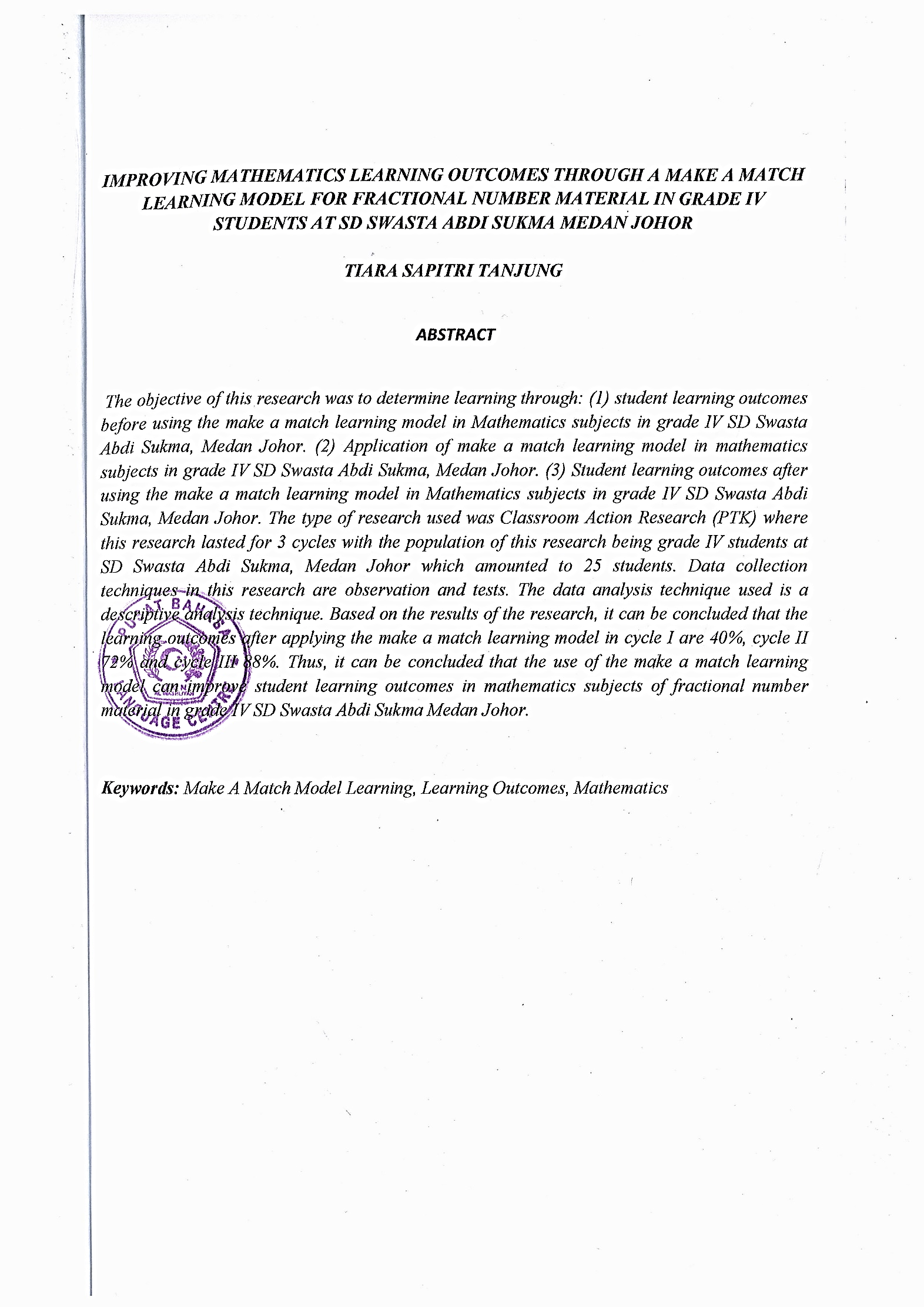 